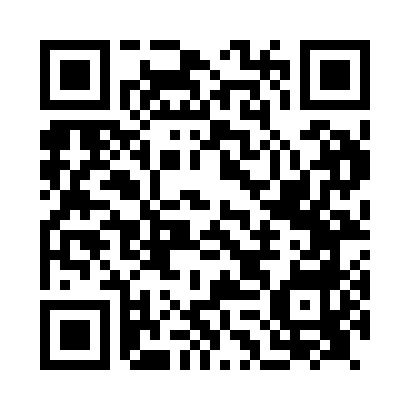 Ramadan times for Allexton, Leicestershire, UKMon 11 Mar 2024 - Wed 10 Apr 2024High Latitude Method: Angle Based RulePrayer Calculation Method: Islamic Society of North AmericaAsar Calculation Method: HanafiPrayer times provided by https://www.salahtimes.comDateDayFajrSuhurSunriseDhuhrAsrIftarMaghribIsha11Mon4:524:526:2612:134:046:016:017:3512Tue4:504:506:2412:134:066:036:037:3713Wed4:474:476:2112:124:076:056:057:3914Thu4:454:456:1912:124:096:066:067:4115Fri4:424:426:1712:124:106:086:087:4316Sat4:404:406:1412:124:126:106:107:4517Sun4:374:376:1212:114:136:126:127:4718Mon4:354:356:1012:114:156:146:147:4919Tue4:324:326:0712:114:166:156:157:5120Wed4:294:296:0512:104:176:176:177:5321Thu4:274:276:0212:104:196:196:197:5522Fri4:244:246:0012:104:206:216:217:5723Sat4:224:225:5812:104:226:226:227:5924Sun4:194:195:5512:094:236:246:248:0125Mon4:164:165:5312:094:246:266:268:0326Tue4:144:145:5112:094:266:286:288:0527Wed4:114:115:4812:084:276:306:308:0728Thu4:084:085:4612:084:286:316:318:0929Fri4:064:065:4412:084:306:336:338:1130Sat4:034:035:4112:074:316:356:358:1331Sun5:005:006:391:075:327:377:379:161Mon4:574:576:361:075:347:387:389:182Tue4:554:556:341:075:357:407:409:203Wed4:524:526:321:065:367:427:429:224Thu4:494:496:291:065:377:447:449:245Fri4:464:466:271:065:397:457:459:276Sat4:434:436:251:055:407:477:479:297Sun4:414:416:221:055:417:497:499:318Mon4:384:386:201:055:427:517:519:339Tue4:354:356:181:055:447:527:529:3610Wed4:324:326:161:045:457:547:549:38